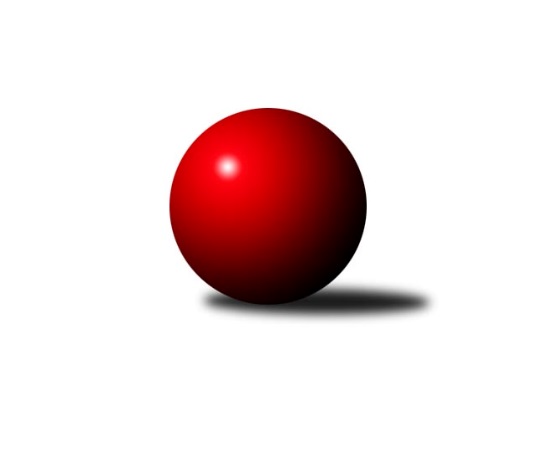 Č.14Ročník 2021/2022	13.5.2024 Mistrovství Prahy 2 2021/2022Statistika 14. kolaTabulka družstev:		družstvo	záp	výh	rem	proh	skore	sety	průměr	body	plné	dorážka	chyby	1.	SK Žižkov C	13	11	1	1	77.5 : 26.5 	(104.0 : 52.0)	2500	23	1745	754	43.1	2.	TJ Kobylisy C	13	8	1	4	62.0 : 42.0 	(86.0 : 70.0)	2387	17	1702	686	55.3	3.	KK Slavoj D	13	8	1	4	61.0 : 43.0 	(88.0 : 68.0)	2412	17	1696	716	46	4.	TJ Rudná C	13	7	0	6	55.0 : 49.0 	(80.0 : 76.0)	2402	14	1693	709	56.2	5.	SK Uhelné sklady C	13	7	0	6	54.5 : 49.5 	(78.0 : 78.0)	2313	14	1648	664	58.8	6.	AC Sparta B	13	7	0	6	51.0 : 53.0 	(76.0 : 80.0)	2365	14	1672	693	54	7.	TJ Kobylisy B	13	6	1	6	52.0 : 52.0 	(79.5 : 76.5)	2369	13	1681	688	57.8	8.	KK Konstruktiva D	13	6	1	6	46.5 : 57.5 	(68.5 : 87.5)	2390	13	1703	687	59.3	9.	TJ Vršovice B	13	6	0	7	53.0 : 51.0 	(82.0 : 74.0)	2370	12	1673	697	55.7	10.	SK Meteor D	12	5	0	7	41.0 : 55.0 	(66.0 : 78.0)	2347	10	1675	672	56.3	11.	SK Uhelné sklady D	13	4	0	9	46.5 : 57.5 	(72.5 : 83.5)	2263	8	1626	637	58	12.	KK Slavia C	13	3	1	9	35.5 : 68.5 	(60.5 : 95.5)	2300	7	1638	662	55.5	13.	KK Slavia B	13	2	2	9	36.5 : 67.5 	(67.0 : 89.0)	2214	6	1567	648	60.7Tabulka doma:		družstvo	záp	výh	rem	proh	skore	sety	průměr	body	maximum	minimum	1.	SK Žižkov C	7	6	1	0	44.5 : 11.5 	(60.0 : 24.0)	2660	13	2751	2531	2.	TJ Vršovice B	7	6	0	1	40.5 : 15.5 	(55.0 : 29.0)	2368	12	2424	2266	3.	SK Uhelné sklady C	7	6	0	1	40.0 : 16.0 	(52.0 : 32.0)	2384	12	2437	2348	4.	TJ Kobylisy B	7	5	1	1	37.0 : 19.0 	(52.5 : 31.5)	2323	11	2457	2238	5.	KK Konstruktiva D	7	5	1	1	34.0 : 22.0 	(46.5 : 37.5)	2503	11	2561	2442	6.	TJ Rudná C	6	5	0	1	35.0 : 13.0 	(46.0 : 26.0)	2474	10	2535	2345	7.	KK Slavoj D	6	5	0	1	34.0 : 14.0 	(45.5 : 26.5)	2605	10	2702	2509	8.	TJ Kobylisy C	6	5	0	1	32.0 : 16.0 	(42.5 : 29.5)	2310	10	2349	2268	9.	SK Meteor D	6	5	0	1	30.0 : 18.0 	(39.0 : 33.0)	2460	10	2524	2416	10.	SK Uhelné sklady D	6	3	0	3	29.5 : 18.5 	(43.0 : 29.0)	2322	6	2378	2250	11.	AC Sparta B	6	3	0	3	22.0 : 26.0 	(32.0 : 40.0)	2517	6	2659	2413	12.	KK Slavia C	6	3	0	3	20.0 : 28.0 	(33.0 : 39.0)	2302	6	2384	2220	13.	KK Slavia B	7	2	1	4	22.0 : 34.0 	(41.0 : 43.0)	2107	5	2309	1786Tabulka venku:		družstvo	záp	výh	rem	proh	skore	sety	průměr	body	maximum	minimum	1.	SK Žižkov C	6	5	0	1	33.0 : 15.0 	(44.0 : 28.0)	2473	10	2623	2375	2.	AC Sparta B	7	4	0	3	29.0 : 27.0 	(44.0 : 40.0)	2335	8	2395	2278	3.	TJ Kobylisy C	7	3	1	3	30.0 : 26.0 	(43.5 : 40.5)	2391	7	2545	2266	4.	KK Slavoj D	7	3	1	3	27.0 : 29.0 	(42.5 : 41.5)	2373	7	2559	2309	5.	TJ Rudná C	7	2	0	5	20.0 : 36.0 	(34.0 : 50.0)	2389	4	2556	2136	6.	TJ Kobylisy B	6	1	0	5	15.0 : 33.0 	(27.0 : 45.0)	2376	2	2488	2169	7.	SK Uhelné sklady C	6	1	0	5	14.5 : 33.5 	(26.0 : 46.0)	2298	2	2464	2020	8.	KK Konstruktiva D	6	1	0	5	12.5 : 35.5 	(22.0 : 50.0)	2396	2	2538	2228	9.	SK Uhelné sklady D	7	1	0	6	17.0 : 39.0 	(29.5 : 54.5)	2250	2	2400	2020	10.	KK Slavia B	6	0	1	5	14.5 : 33.5 	(26.0 : 46.0)	2232	1	2368	1961	11.	KK Slavia C	7	0	1	6	15.5 : 40.5 	(27.5 : 56.5)	2299	1	2405	2213	12.	TJ Vršovice B	6	0	0	6	12.5 : 35.5 	(27.0 : 45.0)	2370	0	2453	2145	13.	SK Meteor D	6	0	0	6	11.0 : 37.0 	(27.0 : 45.0)	2328	0	2520	2211Tabulka podzimní části:		družstvo	záp	výh	rem	proh	skore	sety	průměr	body	doma	venku	1.	SK Žižkov C	12	10	1	1	70.5 : 25.5 	(94.0 : 50.0)	2498	21 	5 	1 	0 	5 	0 	1	2.	KK Slavoj D	12	8	0	4	57.0 : 39.0 	(82.0 : 62.0)	2419	16 	5 	0 	1 	3 	0 	3	3.	TJ Kobylisy C	12	7	1	4	57.0 : 39.0 	(80.5 : 63.5)	2389	15 	4 	0 	1 	3 	1 	3	4.	TJ Rudná C	12	7	0	5	54.0 : 42.0 	(78.0 : 66.0)	2392	14 	5 	0 	1 	2 	0 	4	5.	SK Uhelné sklady C	12	7	0	5	51.5 : 44.5 	(71.5 : 72.5)	2294	14 	6 	0 	1 	1 	0 	4	6.	AC Sparta B	12	7	0	5	48.0 : 48.0 	(71.0 : 73.0)	2360	14 	3 	0 	3 	4 	0 	2	7.	TJ Kobylisy B	12	6	1	5	52.0 : 44.0 	(77.5 : 66.5)	2402	13 	5 	1 	1 	1 	0 	4	8.	KK Konstruktiva D	12	6	0	6	42.5 : 53.5 	(62.5 : 81.5)	2389	12 	5 	0 	1 	1 	0 	5	9.	TJ Vršovice B	12	5	0	7	48.0 : 48.0 	(75.0 : 69.0)	2369	10 	5 	0 	1 	0 	0 	6	10.	SK Meteor D	12	5	0	7	41.0 : 55.0 	(66.0 : 78.0)	2347	10 	5 	0 	1 	0 	0 	6	11.	SK Uhelné sklady D	12	3	0	9	38.5 : 57.5 	(62.5 : 81.5)	2261	6 	2 	0 	3 	1 	0 	6	12.	KK Slavia B	12	2	2	8	33.5 : 62.5 	(61.5 : 82.5)	2188	6 	2 	1 	4 	0 	1 	4	13.	KK Slavia C	12	2	1	9	30.5 : 65.5 	(54.0 : 90.0)	2297	5 	2 	0 	3 	0 	1 	6Tabulka jarní části:		družstvo	záp	výh	rem	proh	skore	sety	průměr	body	doma	venku	1.	SK Uhelné sklady D	1	1	0	0	8.0 : 0.0 	(10.0 : 2.0)	2370	2 	1 	0 	0 	0 	0 	0 	2.	SK Žižkov C	1	1	0	0	7.0 : 1.0 	(10.0 : 2.0)	2751	2 	1 	0 	0 	0 	0 	0 	3.	TJ Vršovice B	1	1	0	0	5.0 : 3.0 	(7.0 : 5.0)	2423	2 	1 	0 	0 	0 	0 	0 	4.	KK Slavia C	1	1	0	0	5.0 : 3.0 	(6.5 : 5.5)	2384	2 	1 	0 	0 	0 	0 	0 	5.	TJ Kobylisy C	1	1	0	0	5.0 : 3.0 	(5.5 : 6.5)	2268	2 	1 	0 	0 	0 	0 	0 	6.	KK Konstruktiva D	1	0	1	0	4.0 : 4.0 	(6.0 : 6.0)	2561	1 	0 	1 	0 	0 	0 	0 	7.	KK Slavoj D	1	0	1	0	4.0 : 4.0 	(6.0 : 6.0)	2470	1 	0 	0 	0 	0 	1 	0 	8.	SK Meteor D	0	0	0	0	0.0 : 0.0 	(0.0 : 0.0)	0	0 	0 	0 	0 	0 	0 	0 	9.	SK Uhelné sklady C	1	0	0	1	3.0 : 5.0 	(6.5 : 5.5)	2247	0 	0 	0 	0 	0 	0 	1 	10.	KK Slavia B	1	0	0	1	3.0 : 5.0 	(5.5 : 6.5)	2368	0 	0 	0 	0 	0 	0 	1 	11.	AC Sparta B	1	0	0	1	3.0 : 5.0 	(5.0 : 7.0)	2395	0 	0 	0 	0 	0 	0 	1 	12.	TJ Rudná C	1	0	0	1	1.0 : 7.0 	(2.0 : 10.0)	2459	0 	0 	0 	0 	0 	0 	1 	13.	TJ Kobylisy B	1	0	0	1	0.0 : 8.0 	(2.0 : 10.0)	2169	0 	0 	0 	0 	0 	0 	1 Zisk bodů pro družstvo:		jméno hráče	družstvo	body	zápasy	v %	dílčí body	sety	v %	1.	Hana Křemenová 	SK Žižkov C 	11	/	13	(85%)	22	/	26	(85%)	2.	Kateřina Holanová 	KK Slavoj D 	11	/	13	(85%)	20	/	26	(77%)	3.	Pavel Váňa 	SK Žižkov C 	11	/	13	(85%)	20	/	26	(77%)	4.	Miloslav Dušek 	SK Uhelné sklady C 	10.5	/	12	(88%)	19	/	24	(79%)	5.	Vladislav Škrabal 	SK Žižkov C 	10	/	10	(100%)	15	/	20	(75%)	6.	Roman Hrdlička 	KK Slavoj D 	10	/	13	(77%)	19.5	/	26	(75%)	7.	Vojtěch Vojtíšek 	TJ Kobylisy B 	10	/	13	(77%)	19	/	26	(73%)	8.	Jiří Bendl 	SK Uhelné sklady C 	10	/	13	(77%)	15.5	/	26	(60%)	9.	Miroslav Viktorin 	AC Sparta B 	10	/	13	(77%)	15	/	26	(58%)	10.	Zdeněk Šrot 	TJ Kobylisy C 	10	/	13	(77%)	13	/	26	(50%)	11.	Tomáš Pokorný 	SK Žižkov C 	9	/	10	(90%)	18	/	20	(90%)	12.	Vladimír Strnad 	TJ Vršovice B 	9	/	11	(82%)	17	/	22	(77%)	13.	Michal Kocan 	KK Slavia B 	9	/	12	(75%)	16.5	/	24	(69%)	14.	Dana Školová 	SK Uhelné sklady C 	9	/	13	(69%)	18	/	26	(69%)	15.	Pavel Moravec 	TJ Kobylisy C 	8	/	11	(73%)	14	/	22	(64%)	16.	Jaroslav Pleticha ml.	KK Konstruktiva D 	8	/	11	(73%)	13	/	22	(59%)	17.	Jana Dušková 	SK Uhelné sklady D 	8	/	12	(67%)	16	/	24	(67%)	18.	Josef Hladík 	TJ Vršovice B 	8	/	12	(67%)	15	/	24	(63%)	19.	Hana Zdražilová 	KK Slavoj D 	8	/	12	(67%)	14	/	24	(58%)	20.	Jiří Sládek 	KK Slavia C 	8	/	13	(62%)	17	/	26	(65%)	21.	Milan Mareš 	KK Slavia B 	8	/	13	(62%)	17	/	26	(65%)	22.	Karel Wolf 	TJ Vršovice B 	7.5	/	11	(68%)	12	/	22	(55%)	23.	Václav Císař 	TJ Kobylisy B 	7	/	11	(64%)	13	/	22	(59%)	24.	Irena Prokůpková 	TJ Rudná C 	7	/	12	(58%)	13.5	/	24	(56%)	25.	Josef Mach 	TJ Kobylisy C 	7	/	12	(58%)	12.5	/	24	(52%)	26.	Marek Dvořák 	TJ Rudná C 	7	/	12	(58%)	11.5	/	24	(48%)	27.	Eva Kozáková 	SK Uhelné sklady C 	7	/	12	(58%)	11	/	24	(46%)	28.	Jiří Kuděj 	SK Uhelné sklady D 	7	/	13	(54%)	10	/	26	(38%)	29.	Jindra Kafková 	SK Uhelné sklady D 	6.5	/	9	(72%)	12	/	18	(67%)	30.	Jiří Čihák 	KK Konstruktiva D 	6	/	9	(67%)	11	/	18	(61%)	31.	Robert Kratochvíl 	TJ Kobylisy C 	6	/	9	(67%)	11	/	18	(61%)	32.	Josef Kocan 	KK Slavia B 	6	/	10	(60%)	12.5	/	20	(63%)	33.	Zdeněk Boháč 	SK Meteor D 	6	/	10	(60%)	12	/	20	(60%)	34.	Miroslav Šostý 	SK Meteor D 	6	/	10	(60%)	9	/	20	(45%)	35.	Tomáš Kazimour 	SK Žižkov C 	6	/	11	(55%)	13	/	22	(59%)	36.	Šarlota Smutná 	KK Konstruktiva D 	6	/	11	(55%)	12	/	22	(55%)	37.	Jarmila Zimáková 	TJ Rudná C 	6	/	12	(50%)	16	/	24	(67%)	38.	Jan Vácha 	AC Sparta B 	6	/	12	(50%)	13	/	24	(54%)	39.	Jiří Neumajer 	AC Sparta B 	6	/	12	(50%)	12	/	24	(50%)	40.	Michal Kliment 	TJ Kobylisy B 	6	/	12	(50%)	12	/	24	(50%)	41.	Štěpán Fatka 	TJ Rudná C 	6	/	13	(46%)	14	/	26	(54%)	42.	Karel Balliš 	KK Slavoj D 	6	/	13	(46%)	11	/	26	(42%)	43.	Zdeněk Cepl 	AC Sparta B 	6	/	13	(46%)	11	/	26	(42%)	44.	Milan Mareš st.	KK Slavia B 	5.5	/	13	(42%)	11.5	/	26	(44%)	45.	Anna Novotná 	TJ Rudná C 	5	/	8	(63%)	9	/	16	(56%)	46.	Stanislava Sábová 	SK Uhelné sklady D 	5	/	9	(56%)	9	/	18	(50%)	47.	Jan Klégr 	TJ Rudná C 	5	/	9	(56%)	7	/	18	(39%)	48.	Richard Sekerák 	SK Meteor D 	5	/	10	(50%)	12	/	20	(60%)	49.	Petr Moravec 	TJ Kobylisy C 	5	/	10	(50%)	10.5	/	20	(53%)	50.	Václav Papež 	TJ Vršovice B 	5	/	10	(50%)	9	/	20	(45%)	51.	Blanka Koubová 	KK Slavoj D 	5	/	11	(45%)	11.5	/	22	(52%)	52.	Tomáš Rybka 	KK Slavia C 	5	/	11	(45%)	9.5	/	22	(43%)	53.	Marián Kováč 	TJ Kobylisy B 	5	/	12	(42%)	11.5	/	24	(48%)	54.	Lidmila Fořtová 	KK Slavia C 	5	/	12	(42%)	11	/	24	(46%)	55.	Vladimír Dvořák 	SK Meteor D 	5	/	12	(42%)	10.5	/	24	(44%)	56.	Michal Matyska 	TJ Kobylisy C 	5	/	13	(38%)	13	/	26	(50%)	57.	Markéta Březinová 	TJ Kobylisy B 	4	/	5	(80%)	6	/	10	(60%)	58.	Hana Poláčková 	TJ Rudná C 	4	/	7	(57%)	8	/	14	(57%)	59.	Luboš Polák 	TJ Vršovice B 	4	/	8	(50%)	11	/	16	(69%)	60.	Jan Nowak 	TJ Kobylisy C 	4	/	9	(44%)	10	/	18	(56%)	61.	Tomáš Herman 	SK Žižkov C 	4	/	11	(36%)	10	/	22	(45%)	62.	Kamila Svobodová 	AC Sparta B 	4	/	12	(33%)	10	/	24	(42%)	63.	Karel Erben 	TJ Kobylisy B 	4	/	13	(31%)	11	/	26	(42%)	64.	Michael Šepič 	SK Meteor D 	3	/	4	(75%)	4.5	/	8	(56%)	65.	Jitka Kudějová 	SK Uhelné sklady D 	3	/	6	(50%)	5	/	12	(42%)	66.	Jan Kryda 	KK Slavia B 	3	/	7	(43%)	7	/	14	(50%)	67.	Jan Pozner 	SK Meteor D 	3	/	8	(38%)	7	/	16	(44%)	68.	Karel Svitavský 	TJ Vršovice B 	3	/	8	(38%)	6	/	16	(38%)	69.	Vlasta Nováková 	SK Uhelné sklady D 	3	/	8	(38%)	5	/	16	(31%)	70.	Nikola Zuzánková 	KK Slavia C 	3	/	9	(33%)	5	/	18	(28%)	71.	Olga Brožová 	SK Uhelné sklady C 	3	/	10	(30%)	8	/	20	(40%)	72.	Magdaléna Jakešová 	KK Konstruktiva D 	3	/	12	(25%)	9	/	24	(38%)	73.	Jan Váňa 	KK Konstruktiva D 	3	/	12	(25%)	6.5	/	24	(27%)	74.	Zdenka Cachová 	KK Konstruktiva D 	2.5	/	8	(31%)	8	/	16	(50%)	75.	Tomáš Eštók 	KK Konstruktiva D 	2.5	/	9	(28%)	6	/	18	(33%)	76.	Jaroslav Havránek 	TJ Vršovice B 	2.5	/	9	(28%)	6	/	18	(33%)	77.	Přemysl Jonák 	KK Slavia C 	2	/	3	(67%)	4	/	6	(67%)	78.	Jiří Lankaš 	AC Sparta B 	2	/	3	(67%)	4	/	6	(67%)	79.	Jaroslav Klíma 	SK Uhelné sklady D 	2	/	3	(67%)	2	/	6	(33%)	80.	Vladimír Jahelka 	KK Slavoj D 	2	/	5	(40%)	4	/	10	(40%)	81.	Petr Štich 	SK Uhelné sklady D 	2	/	7	(29%)	7.5	/	14	(54%)	82.	Markéta Baťková 	KK Slavoj D 	2	/	7	(29%)	7	/	14	(50%)	83.	Michal Vorlíček 	KK Slavia C 	2	/	9	(22%)	5	/	18	(28%)	84.	Daniela Daňková 	SK Uhelné sklady D 	2	/	11	(18%)	6	/	22	(27%)	85.	Vít Fikejzl 	AC Sparta B 	2	/	12	(17%)	10	/	24	(42%)	86.	Petr Opatovský 	SK Žižkov C 	1.5	/	3	(50%)	3	/	6	(50%)	87.	Anna Nowaková 	TJ Kobylisy C 	1	/	1	(100%)	2	/	2	(100%)	88.	Zuzana Edlmannová 	SK Meteor D 	1	/	1	(100%)	2	/	2	(100%)	89.	Jakub Wrzecionko 	KK Konstruktiva D 	1	/	1	(100%)	1	/	2	(50%)	90.	Jan Červenka 	AC Sparta B 	1	/	1	(100%)	1	/	2	(50%)	91.	Jana Cermanová 	TJ Kobylisy B 	1	/	2	(50%)	3	/	4	(75%)	92.	Karel Němeček 	TJ Vršovice B 	1	/	2	(50%)	2	/	4	(50%)	93.	Jaroslav Pýcha 	SK Žižkov C 	1	/	2	(50%)	2	/	4	(50%)	94.	Jan Šipl 	KK Slavoj D 	1	/	2	(50%)	1	/	4	(25%)	95.	Jaroslav Bělohlávek 	TJ Vršovice B 	1	/	2	(50%)	1	/	4	(25%)	96.	Michal Fořt 	KK Slavia C 	1	/	4	(25%)	2.5	/	8	(31%)	97.	Barbora Slunečková 	TJ Rudná C 	1	/	4	(25%)	1	/	8	(13%)	98.	Jaroslav Krčma 	TJ Kobylisy B 	1	/	5	(20%)	3	/	10	(30%)	99.	Karel Myšák 	KK Slavia C 	1	/	5	(20%)	2.5	/	10	(25%)	100.	Miloš Endrle 	SK Uhelné sklady C 	1	/	9	(11%)	4.5	/	18	(25%)	101.	Jiří Kryda st.	KK Slavia B 	1	/	10	(10%)	2.5	/	20	(13%)	102.	Bedřich Bernátek 	SK Meteor D 	1	/	12	(8%)	5	/	24	(21%)	103.	Karel Bernat 	KK Slavia C 	0.5	/	3	(17%)	1	/	6	(17%)	104.	Jiří Bílka 	TJ Kobylisy B 	0	/	1	(0%)	1	/	2	(50%)	105.	Miroslav Klabík 	TJ Vršovice B 	0	/	1	(0%)	1	/	2	(50%)	106.	Bohumil Fojt 	SK Meteor D 	0	/	1	(0%)	1	/	2	(50%)	107.	Daniel Kulhánek 	KK Slavoj D 	0	/	1	(0%)	0	/	2	(0%)	108.	Jaromír Deák 	TJ Kobylisy B 	0	/	1	(0%)	0	/	2	(0%)	109.	Miroslava Kmentová 	TJ Kobylisy B 	0	/	1	(0%)	0	/	2	(0%)	110.	 	 	0	/	1	(0%)	0	/	2	(0%)	111.	Zdeněk Mora 	TJ Rudná C 	0	/	1	(0%)	0	/	2	(0%)	112.	Bohumír Musil 	KK Konstruktiva D 	0	/	2	(0%)	1	/	4	(25%)	113.	Petra Grulichová 	SK Meteor D 	0	/	2	(0%)	1	/	4	(25%)	114.	Josef Císař 	TJ Kobylisy B 	0	/	2	(0%)	0	/	4	(0%)	115.	Zbyněk Lébl 	KK Konstruktiva D 	0	/	2	(0%)	0	/	4	(0%)	116.	Jiří Váňa 	SK Žižkov C 	0	/	2	(0%)	0	/	4	(0%)	117.	Michal Truksa 	SK Žižkov C 	0	/	3	(0%)	1	/	6	(17%)	118.	Jiří Budil 	SK Uhelné sklady C 	0	/	8	(0%)	2	/	16	(13%)	119.	Jan Rabenseifner 	KK Slavia C 	0	/	9	(0%)	3	/	18	(17%)	120.	Jiří Kryda ml.	KK Slavia B 	0	/	9	(0%)	0	/	18	(0%)Průměry na kuželnách:		kuželna	průměr	plné	dorážka	chyby	výkon na hráče	1.	SK Žižkov Praha, 1-4	2536	1782	754	45.3	(422.8)	2.	SK Žižkov Praha, 1-2	2518	1780	738	55.0	(419.8)	3.	KK Konstruktiva Praha, 1-4	2482	1760	722	57.5	(413.8)	4.	Meteor, 1-2	2433	1718	715	49.3	(405.6)	5.	TJ Sokol Rudná, 1-2	2386	1680	706	60.4	(397.8)	6.	Zvon, 1-2	2321	1647	674	55.6	(386.9)	7.	Vršovice, 1-2	2313	1652	660	61.4	(385.6)	8.	KK Slavia Praha, 1-2	2298	1650	648	59.0	(383.1)	9.	Kobylisy, 1-2	2267	1619	648	59.3	(377.9)	10.	KK Slavia Praha, 3-4	2076	1462	613	54.5	(346.0)Nejlepší výkony na kuželnách:SK Žižkov Praha, 1-4SK Žižkov C	2751	14. kolo	Hana Křemenová 	SK Žižkov C	521	14. koloSK Žižkov C	2725	13. kolo	Hana Křemenová 	SK Žižkov C	506	13. koloSK Žižkov C	2696	8. kolo	Hana Křemenová 	SK Žižkov C	479	11. koloSK Žižkov C	2647	6. kolo	Jiří Čihák 	KK Konstruktiva D	478	8. koloSK Žižkov C	2644	2. kolo	Vladislav Škrabal 	SK Žižkov C	476	6. koloSK Žižkov C	2626	11. kolo	Hana Křemenová 	SK Žižkov C	469	8. koloTJ Kobylisy C	2545	11. kolo	Hana Křemenová 	SK Žižkov C	469	6. koloSK Žižkov C	2531	4. kolo	Tomáš Pokorný 	SK Žižkov C	469	13. koloKK Konstruktiva D	2487	8. kolo	Vladislav Škrabal 	SK Žižkov C	466	14. koloSK Uhelné sklady C	2464	13. kolo	Tomáš Pokorný 	SK Žižkov C	465	2. koloSK Žižkov Praha, 1-2KK Slavoj D	2702	9. kolo	Kateřina Holanová 	KK Slavoj D	476	9. koloKK Slavoj D	2653	10. kolo	Roman Hrdlička 	KK Slavoj D	475	9. koloKK Slavoj D	2616	12. kolo	Kateřina Holanová 	KK Slavoj D	472	3. koloKK Slavoj D	2585	3. kolo	Roman Hrdlička 	KK Slavoj D	462	10. koloKK Slavoj D	2567	1. kolo	Miroslav Šostý 	SK Meteor D	462	9. koloSK Žižkov C	2533	3. kolo	Kateřina Holanová 	KK Slavoj D	461	12. koloTJ Rudná C	2528	7. kolo	Kateřina Holanová 	KK Slavoj D	459	10. koloSK Meteor D	2520	9. kolo	Roman Hrdlička 	KK Slavoj D	458	3. koloKK Slavoj D	2509	7. kolo	Tomáš Kazimour 	SK Žižkov C	457	3. koloTJ Kobylisy B	2469	10. kolo	Hana Zdražilová 	KK Slavoj D	456	10. koloKK Konstruktiva Praha, 1-4AC Sparta B	2659	11. kolo	Miroslav Viktorin 	AC Sparta B	478	5. koloSK Žižkov C	2623	5. kolo	Irena Prokůpková 	TJ Rudná C	472	9. koloAC Sparta B	2610	13. kolo	Hana Křemenová 	SK Žižkov C	472	5. koloKK Konstruktiva D	2561	14. kolo	Zdeněk Cepl 	AC Sparta B	471	9. koloKK Slavoj D	2559	11. kolo	Jiří Čihák 	KK Konstruktiva D	470	7. koloTJ Rudná C	2556	9. kolo	Tomáš Eštók 	KK Konstruktiva D	468	14. koloKK Konstruktiva D	2538	3. kolo	Miroslav Viktorin 	AC Sparta B	461	11. koloAC Sparta B	2537	5. kolo	Jarmila Zimáková 	TJ Rudná C	461	9. koloKK Konstruktiva D	2535	4. kolo	Jiří Čihák 	KK Konstruktiva D	461	3. koloKK Konstruktiva D	2520	7. kolo	Kateřina Holanová 	KK Slavoj D	460	14. koloMeteor, 1-2SK Meteor D	2524	4. kolo	Miroslav Šostý 	SK Meteor D	463	8. koloSK Meteor D	2491	12. kolo	Richard Sekerák 	SK Meteor D	459	4. koloTJ Kobylisy C	2471	12. kolo	Miroslav Šostý 	SK Meteor D	455	4. koloSK Žižkov C	2454	10. kolo	Josef Hladík 	TJ Vršovice B	453	2. koloSK Meteor D	2451	10. kolo	Jakub Wrzecionko 	KK Konstruktiva D	446	6. koloSK Meteor D	2442	2. kolo	Josef Mach 	TJ Kobylisy C	438	12. koloSK Meteor D	2438	6. kolo	Bedřich Bernátek 	SK Meteor D	437	2. koloSK Meteor D	2416	8. kolo	Jana Dušková 	SK Uhelné sklady D	436	4. koloSK Uhelné sklady D	2400	4. kolo	Pavel Moravec 	TJ Kobylisy C	436	12. koloTJ Vršovice B	2389	2. kolo	Pavel Váňa 	SK Žižkov C	436	10. koloTJ Sokol Rudná, 1-2TJ Rudná C	2535	12. kolo	Milan Mareš 	KK Slavia B	476	6. koloTJ Rudná C	2520	5. kolo	Marek Dvořák 	TJ Rudná C	473	12. koloTJ Rudná C	2491	6. kolo	Jarmila Zimáková 	TJ Rudná C	458	5. koloTJ Rudná C	2477	10. kolo	Irena Prokůpková 	TJ Rudná C	451	10. koloTJ Rudná C	2476	8. kolo	Irena Prokůpková 	TJ Rudná C	450	5. koloSK Žižkov C	2475	1. kolo	Jarmila Zimáková 	TJ Rudná C	447	8. koloTJ Kobylisy B	2396	8. kolo	Václav Císař 	TJ Kobylisy B	445	8. koloTJ Vršovice B	2381	10. kolo	Marek Dvořák 	TJ Rudná C	444	6. koloTJ Rudná C	2345	1. kolo	Tomáš Pokorný 	SK Žižkov C	443	1. koloKK Konstruktiva D	2297	12. kolo	Irena Prokůpková 	TJ Rudná C	441	6. koloZvon, 1-2SK Uhelné sklady C	2437	1. kolo	Miloslav Dušek 	SK Uhelné sklady C	486	4. koloSK Uhelné sklady C	2411	3. kolo	Jiří Bendl 	SK Uhelné sklady C	453	3. koloSK Uhelné sklady C	2398	10. kolo	Miloslav Dušek 	SK Uhelné sklady C	452	1. koloKK Slavoj D	2388	6. kolo	Roman Hrdlička 	KK Slavoj D	445	6. koloSK Uhelné sklady C	2384	4. kolo	Miloslav Dušek 	SK Uhelné sklady C	441	10. koloSK Uhelné sklady D	2378	11. kolo	Roman Hrdlička 	KK Slavoj D	440	13. koloSK Žižkov C	2375	7. kolo	Tomáš Pokorný 	SK Žižkov C	439	7. koloTJ Rudná C	2374	4. kolo	Hana Křemenová 	SK Žižkov C	435	7. koloSK Uhelné sklady D	2370	14. kolo	Dana Školová 	SK Uhelné sklady C	431	8. koloSK Uhelné sklady C	2358	6. kolo	Štěpán Fatka 	TJ Rudná C	429	4. koloVršovice, 1-2TJ Vršovice B	2424	3. kolo	Karel Wolf 	TJ Vršovice B	457	3. koloTJ Vršovice B	2423	14. kolo	Vladimír Strnad 	TJ Vršovice B	444	7. koloAC Sparta B	2395	14. kolo	Vladimír Strnad 	TJ Vršovice B	441	9. koloTJ Vršovice B	2393	11. kolo	Karel Wolf 	TJ Vršovice B	435	14. koloTJ Vršovice B	2372	5. kolo	Jiří Sládek 	KK Slavia C	434	5. koloTJ Vršovice B	2370	7. kolo	Karel Němeček 	TJ Vršovice B	427	14. koloTJ Vršovice B	2331	9. kolo	Václav Císař 	TJ Kobylisy B	426	13. koloTJ Kobylisy B	2328	13. kolo	Karel Wolf 	TJ Vršovice B	426	11. koloTJ Vršovice B	2266	13. kolo	Vladimír Strnad 	TJ Vršovice B	426	5. koloTJ Kobylisy C	2266	7. kolo	Vladimír Strnad 	TJ Vršovice B	425	14. koloKK Slavia Praha, 1-2KK Slavia C	2384	14. kolo	Jiří Sládek 	KK Slavia C	439	13. koloSK Žižkov C	2378	9. kolo	Michal Kocan 	KK Slavia B	432	14. koloKK Slavia B	2368	14. kolo	Jana Dušková 	SK Uhelné sklady D	432	6. koloKK Slavia C	2360	13. kolo	Jan Vácha 	AC Sparta B	430	4. koloTJ Rudná C	2353	13. kolo	Přemysl Jonák 	KK Slavia C	428	14. koloAC Sparta B	2346	4. kolo	Karel Balliš 	KK Slavoj D	427	2. koloKK Slavia C	2334	2. kolo	Jiří Sládek 	KK Slavia C	420	14. koloKK Slavoj D	2333	2. kolo	Jiří Sládek 	KK Slavia C	416	2. koloSK Uhelné sklady D	2313	6. kolo	Lidmila Fořtová 	KK Slavia C	413	14. koloKK Slavia C	2265	9. kolo	Hana Křemenová 	SK Žižkov C	413	9. koloKobylisy, 1-2TJ Kobylisy B	2457	12. kolo	Vojtěch Vojtíšek 	TJ Kobylisy B	431	12. koloTJ Kobylisy C	2349	2. kolo	Jiří Sládek 	KK Slavia C	431	10. koloTJ Kobylisy B	2342	7. kolo	Jiří Neumajer 	AC Sparta B	427	6. koloTJ Kobylisy C	2341	5. kolo	Václav Císař 	TJ Kobylisy B	423	12. koloTJ Kobylisy C	2340	4. kolo	Karel Erben 	TJ Kobylisy B	422	3. koloTJ Kobylisy B	2322	3. kolo	Hana Zdražilová 	KK Slavoj D	421	4. koloTJ Kobylisy C	2314	10. kolo	Robert Kratochvíl 	TJ Kobylisy C	420	8. koloAC Sparta B	2313	6. kolo	Markéta Březinová 	TJ Kobylisy B	418	1. koloKK Slavoj D	2309	4. kolo	Michal Kliment 	TJ Kobylisy B	417	5. koloTJ Kobylisy B	2307	11. kolo	Miroslav Viktorin 	AC Sparta B	417	6. koloKK Slavia Praha, 3-4KK Slavoj D	2360	8. kolo	Jiří Sládek 	KK Slavia C	442	1. koloTJ Kobylisy C	2347	3. kolo	Milan Mareš 	KK Slavia B	438	8. koloAC Sparta B	2317	10. kolo	Josef Kocan 	KK Slavia B	436	7. koloKK Slavia B	2309	8. kolo	Michal Kocan 	KK Slavia B	425	12. koloKK Slavia C	2307	1. kolo	Josef Kocan 	KK Slavia B	422	12. koloKK Slavia B	2304	12. kolo	Vlasta Nováková 	SK Uhelné sklady D	421	12. koloKK Slavia B	2295	7. kolo	Karel Balliš 	KK Slavoj D	419	8. koloSK Uhelné sklady C	2271	5. kolo	Miloslav Dušek 	SK Uhelné sklady C	416	5. koloSK Uhelné sklady D	2251	12. kolo	Milan Mareš 	KK Slavia B	416	1. koloSK Meteor D	2211	7. kolo	Michal Matyska 	TJ Kobylisy C	414	3. koloČetnost výsledků:	8.0 : 0.0	6x	7.5 : 0.5	2x	7.0 : 1.0	10x	6.5 : 1.5	1x	6.0 : 2.0	25x	5.5 : 2.5	1x	5.0 : 3.0	13x	4.5 : 3.5	1x	4.0 : 4.0	4x	3.0 : 5.0	5x	2.0 : 6.0	9x	1.0 : 7.0	7x